                         КАРАР                                                    ПОСТАНОВЛЕНИЕ«23» май  2017 й.                       № 19                      «23» мая  2017 г.О создании патрульных групп по контролю за соблюдением безопасности в сельском поселении Максим-Горьковский сельсовет муниципального района  Белебеевский район Республики Башкортостан 	В соответствии с Федеральными Законами от 06 октября 2003 г. № 131-ФЗ «Об общих принципах организации местного самоуправления в Российской Федерации», от 21 декабря 1994 г. № 69-ФЗ « О пожарной безопасности», от 21 декабря 1994 г. № 68-ФЗ «О защите населения и территории от чрезвычайных ситуаций природного и техногенного характера», в целях предотвращения гибели и травматизма людей, снижения рисков возникновения пожаров на участках лесных массивов, прилегающих к населенным пунктам сельского поселения Максим-Горьковский сельсовет в пожароопасный период, администрации сельского поселения Максим - Горьковский сельсовет муниципального района Белебеевский район Республики Башкортостан	ПОСТАНОВЛЯЕТ:Создать на территории сельского поселения Максим-Горьковский сельсовет патрульные группы согласно приложению.Основными задачами патрульной группы обеспечить:Выявление фактов сжигания населением мусора на территории населенных пунктов сельского поселения, загораний (горения) растительности на территории сельского поселения;Проведение профилактических мероприятий среди населения по соблюдению правил противопожарного режима;Идентификация термических точек, определение площади пожара, направления и скорости распространения огня;Мониторинг обстановкиВзаимодействие с ЕДДС муниципального района Белебеевский район РБВ качестве патрульной машины закрепить служебный автомобиль сельского поселения Лада Гранта Р206СА.Контроль исполнения настоящего постановления оставляю за собой.Глава сельского поселения                                            Н.К. КрасильниковаПриложение № 1 к постановлению Администрации сельского поселения Максим-Горьковский сельсовет муниципального районаБелебеевский район Республики Башкортостан № 19 от 23.05.2017г.Башkортостан РеспубликаhыБəлəбəй районы муниципаль районыныӊМаксим – Горький ауыл советыауыл биләмәhе хакимиәте.Горький ис. ПУЙ ауылы, Бакса урамы,  3Тел.2-07-40 , факс: 2-08-98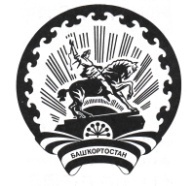 Республика БашкортостанАдминистрация сельского поселения Максим – Горьковский сельсовет муниципального района Белебеевский район 452014, с. ЦУП им. М.Горького, ул. Садовая, д. 3Тел. 2-07-40, факс: 2-08-98№ группыНаселенные пунктыФ.И.О. патрульного, должностьФ.И.О. патрульного, должностьДолжность1с. ЦУП им. М.ГорькогоКрасильникова Н.К.Руководитель группыГлава сельского поселения1с. ЦУП им. М.ГорькогоГареева Н.С.Член группыУправляющий делами Администрации сельского поселения1с. ЦУП им. М.ГорькогоЦынаев О.Г.Член группыВодитель Администрации сельского поселения2с. санатория ГлуховскогоКрасильникова Н.К.Руководитель группыГлава сельского поселения2с. санатория ГлуховскогоФазылова Г.И.Член группыСпециалист 1 категории Администрации сельского поселения2с. санатория ГлуховскогоБытрова Е.М.Член группыДепутат Совета сельского поселения ( по согласованию)3д. Русская ШвейцарияСалихов Н.Я.Руководитель группыДепутат Совета сельского поселения 3д. Русская ШвейцарияЛюбицкий Ю.А.Член группыДепутат Совета сельского поселения (по согласованию)4д. УтейкаЩуватов С.Н.Руководитель группыСтароста 4д. УтейкаСабиров С.А.Член группыДепутат Совета сельского поселения (по согласованию)5д. ЗаовражьеФазылов С.И.Руководитель группыРуководитель ДНД «Восход»,депутат Совета сельского поселения5д. ЗаовражьеХасенова М.В.Член группыДепутат Совета сельского поселения (по согласованию)